UNIVERSITE DE BATNA-2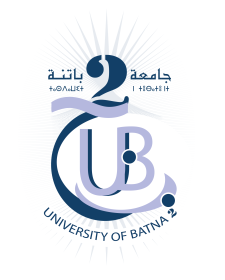 INSTITUT DES SCIENCES DE LA TERRE ET DE L’UNIVERSDépartement de Géographie et Aménagement du TerritoireAnnée Universitaire : 2022 / 2023Année d’étude : 2 éme GRESC                                                                        Programme d’examen de Rattrapage                                                   Semestre : 03DateHoraireMatièreLieu d’examenResponsable MatièreSurveillantsSamedi18/03/202310 :30 – 12 :00Langue (En ligne)Bazi . M(En ligne)Dimanche19/03/202310 :30 – 12 :00Bioclimatologie       S – 013Bella .NBella .NDimanche19/03/202314 :00 – 15 :30Analyse des docs cartographiques       S – 013Baala. FBella .NLundi20/03/202310 :30 – 12 :00Analyse démographique       S – 013Gaous .MGuellouh .SLundi20/03/202314 :00 – 15 :30Télédétection       S – 013Guellouh .SGuellouh .SMardi21/03/202310 :30 – 12 :00Géomorphologie       S – 013Khentouche .AKhentouche .AMardi21/03/202314 :00 – 15 :30Introduction aux systèmes d’information géographie       S – 013Kalla .MIKhentouche .AMercredi22/03/202310 :30 – 12 :00Hydrologie       S – 013Belloula. MNemoul . M,Mercredi22/03/202314 :00 – 15 :30Economie       S – 013Nemoul . MBelloula. M